ЗАЯВА – АНКЕТА учасника Міжнародної науково-практичної конференції молодих вчених, аспірантів і студентів «Інформаційні технології в сучасному світі: дослідження молодих вчених» Повна назва організації  _________________ ______________________________________ ______________________________________ ______________________________________ Назва доповіді _________________________ ______________________________________ ______________________________________ ______________________________________ Секція________________________________ П.І.Б. доповідача (повністю), посада  ________  ____________________________________________________________________________ ______________________________________ Контактна адреса  ______________________ _____________________________________ ______________________________________ ______________________________________ Контактний телефон ____________________ E-mail доповідача  ______________________ П.І.Б. наукового керівника, посада, науковий ступінь, вчене звання ___________________ ______________________________________ ______________________________________ ______________________________________ АДРЕСАорганізаційного комітету Міжнародної науково-практичної конференції молодих вчених, аспірантів і студентів «Інформаційні технології в сучасному світі: дослідження молодих вчених» Харківський національний економічний університет імені Семена Кузнеця  (ХНЕУ ім. С. Кузнеця), 61166, м. Харків, просп. Науки, 9-А, Україна ТЕЛЕФОНИ ДЛЯ ДОВІДОК: Секція 1, 2. Кафедра інформаційних систем,  тел.: +38050-262-14-48,Бондаренко Дмитро Олександрович,                 e-mail: dmytro.bondarenko@hneu.netСекція 3. Кафедра комп'ютерних систем і технологій, тел.: +38066-135-63-72,Грабовський Євген Миколайович,e-mail: yevhen.hrabovskyi@hneu.netВІДПОВІДАЛЬНИЙ СЕКРЕТАР: Грабовський Євген Миколайович, тел.: +38066-135-63-72,  e-mail: yevhen.hrabovskyi@hneu.netТЕХНІЧНИЙ СЕКРЕТАР: Бондаренко Дмитро Олександрович,  тел.: +38050-262-14-48, e-mail: dmytro.bondarenko@hneu.netМІНІСТЕРСТВО ОСВІТИ І НАУКИ УКРАЇНИІнститут модернізації змісту освіти (Україна),Харківський національний економічний університет імені Семена Кузнеця (Україна), Університет Байройта (Німеччина),Ченстоховський технічний університет (Польща),Варненський університет менеджменту (Болгарія),компанія Gazeus Games (Канада),Міжнародна школа Premjers (Латвія)Міжнародна науково-практична конференція молодих вчених, аспірантів і студентів «ІНФОРМАЦІЙНІ ТЕХНОЛОГІЇ В СУЧАСНОМУ СВІТІ: ДОСЛІДЖЕННЯ МОЛОДИХ ВЧЕНИХ» 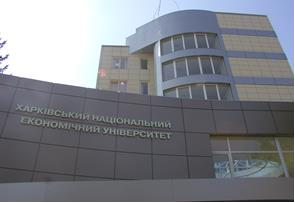 16-17 лютого 2023 р., м. Харків  ІНФОРМАЦІЙНЕ ПОВІДОМЛЕННЯ Шановні колеги! Запрошуємо Вас взяти участь у Міжнародній науково-практичній конференції молодих вчених, аспірантів і студентів «Інформаційні технології в сучасному світі: дослідження молодих вчених», яка відбудеться в режимі онлайн 16–17 лютого 2023 р. у Харківському національному економічному університеті імені Семена Кузнеця (ХНЕУ ім. С. Кузнеця). НАПРЯМКИ РОБОТИ КОНФЕРЕНЦІЇ: Секція 1. Компютерні науки. Секція 2. Інженерія програмного забезпечення. Секція 3. Інформаційні технології у видавничо-поліграфічної галузі. КОНТРОЛЬНІ ДАТИ: 20.12.2022 – подання тез доповідей і заявок за встановленим зразком;   20.12.2022 – підтвердження включення до програми конференції; 10.02.2023 – розсилка програми конференції  і запрошень.  РОБОЧІ МОВИ КОНФЕРЕНЦІЇ: українська, англійська  Для участі у конференції необхідно до 20 грудня 2022 р. направити на електронну пошту відповідальним по секціям заяву-анкету щодо участі у конференції та текст тез доповідей (електронну версію). Тези доповідей будуть опубліковані у збірнику матеріалів конференції. Запрошення для участі будуть надіслані після розгляду тез. Оргкомітет залишає за собою право рішення про включення тез доповідей до програми конференції. ВИМОГИ ДО ОФОРМЛЕННЯ ТЕЗ  Формат аркуша: А4 (21 × 29,7 см). Параметри сторінки (відступи від краю): зліва – 2,5 см; праворуч – 2,0 см; зверху – 2 см; знизу – 2,5 см. Шрифт тезисів – Times New Roman, прямий; кегль – 10 пт, міжрядковий інтервал (множник) – 1. Текст тез розміщується у двох колонках однакової ширини – 8 см, відстань між колонками – 0,5 см; відступ першого рядка абзацу – 0,75 см; вирівнювання – за шириною. Література оформлюється відповідно до IEEE Style. Обсяг тез – 1 сторінка формату А4. Не можна використовувати для форматування тексту: пропуски, табуляцію тощо, ручні переноси слів,колонтитули. УВАГА! Сторінка тез заповнюється не менш ніж на 3/4. Набір формул: редактор формул MS Equation. Список літератури та e-mail автора(ів) обов’язкові (приклад оформлення тез доповідей, списку використаних джерел додається). Наприкінці тез вказати наукового керівника. ОРГАНІЗАЦІЙНИЙ КОМІТЕТ Голова: Пономаренко В.С.,  д.е.н., проф., ректор  ХНЄУ ім. С. Кузнеця Заступник голови: Коц Г.П., к.е.н., доц., декан факультету інформаційних технологійЧлени Оргкомітету  Пушкар О. І., д.е.н., професор, зав. кафедри КСіТ; Ушакова І.О., к.е.н., доцент, зав. кафедри ІС;Бондаренко Д. О., к.т.н., доцент кафедри ІС;Грабовський Є. М., к.е.н., доцент кафедри ІС; Євсєєв О. С., к.е.н., доцент кафедри КСіТ.ПРОГРАМНИЙ КОМІТЕТ Проф. Йохен Коубек (Університет Байройта, Німеччина);Проф. Іванов Станіслав (Варненський університет менеджменту, Болгарія);Ас. Проф. Шимчик Катаржина (Ченстоховський технічний університет, Польща); Арт-директор Наталія Прибиткова (компанія Gazeus Games, Канада);Викладач Анастасія Хміль (Міжнародна школа Premjers, Латвія);Проф. Сергій Володимирович Мінухін (ХНЕУ ім. С.Кузнеця, Україна). 